Name/ ім'я: ______________	_	  Datum/ Дата: _______________Обчисли.  Rechne.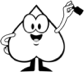 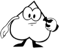 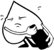 Обчисли. Rechne.Обчисли. Rechne.    Порахуй вперед. Zähle vorwärts.     Знайди подвійне. Verdopple.